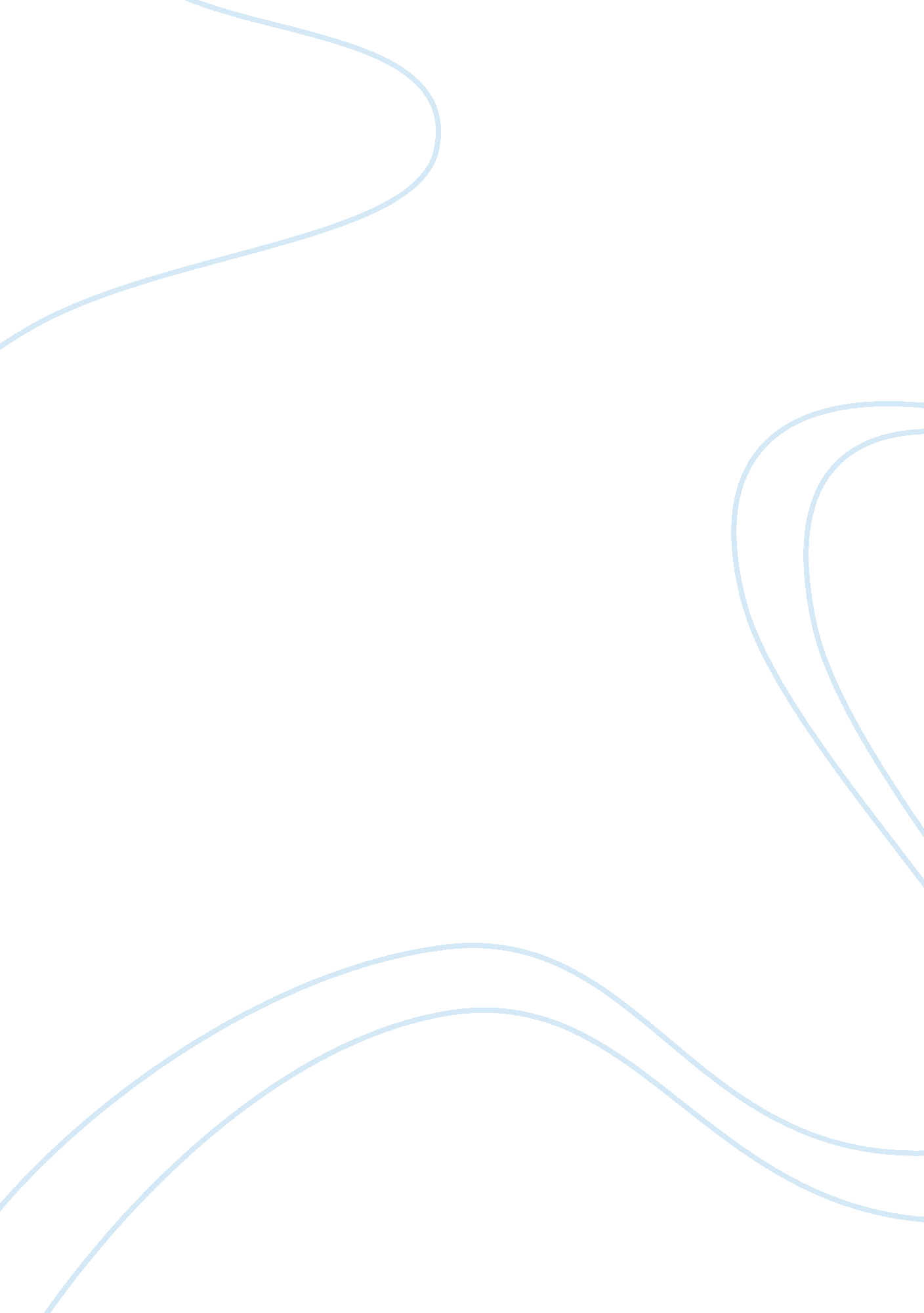 Private high school application and financial aid letterSociology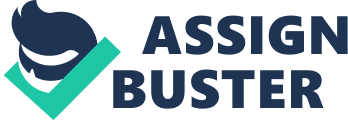 30 June 2005 MR JASON HULL Office of Admissions/Financial Aid Nawa - California Academy Dear Mr Hull, May I request for your organization's sponsorship of my son, Daniel Nelson Hartman. My son is currently in his sophomore year at Rim High School in Lake Arrowhead, California. Based on his academic performance, I observed that the educational program offered by Rim is not sufficient for my son's overall development. 
I am intending to enroll him in your prestigious academic institution because I have learned from the parents of your students and your website that Nawa-California Academy puts a premium on experiential education. I believe that my son would substantially benefit from this type of learning technique. Furthermore, I reckon that your small class size and guidance provided to students who have dyslexia will be well suited for Daniel. 
More importantly, I have learned that Nawa offers Fire Science Program, which is my son's major. Daniel's primary goal in the near term is to earn a degree within this line and become an accomplished firefighter or paramedic. In this regard, my son will be able to achieve and be steps closer his dream by entering the Nawa-California Academy. 
However, due to some unfortunate circumstances, my husband and I do not have sufficient funds to send Daniel to Nawa. In February 2005, I was laid off in PRMC-GMAC where I worked for about 25 years. To support our family, we opted to establish a contractor business. Given the challenging times, the first year of business is deemed unprofitable. We have been left with no choice but to consume the family's savings. Our son, Daniel, was planning to apply for a summer job to help with the expenses and save for his schooling. His plans were, however, postponed since my husband, who has Crohn's disease, had to undergo a jaw surgery. As such, my son was not able to save up for his schooling since I needed him to help me run our start up business full time. 

Given our family's expenses and health insurance cost, we will need about $8, 000. 00 to finance Daniel's tuition. This will be needed in time for the scheduled enrollment in the Nawa-California Academy. 
Your proposed provision of financial assistance will go a long way in ensuring the improvement of my son's academic performance. This will also guarantee that Daniel has bright prospects ahead of him. 
Thank you for your consideration of my son's acceptance to the academy and your organization's financial aid. 
Hoping to hear from you soon. 
Sincerely, 
Lori Hartman 